АДМИНИСТРАЦИЯ МУНИЦИПАЛЬНОГО ОБРАЗОВАНИЯНАЗИЕВСКОЕ ГОРОДСКОЕ ПОСЕЛЕНИЕКИРОВСКОГО МУНИЦИПАЛЬНОГО РАЙОНА ЛЕНИНГРАДСКОЙ ОБЛАСТИП О С Т А Н  О В Л Е Н И Еот 18 декабря 2023 года № 307Об утверждении Программы «Профилактика рисков причинения вреда (ущерба) охраняемым законом ценностям при осуществлении муниципального контроля в сфере благоустройства на территории муниципального образования Назиевское городское поселение Кировского муниципального района Ленинградской области на 2024 год»В соответствии со статьей 44 Федерального закона от 31.07.2020 № 248-ФЗ «О государственном контроле (надзоре) и муниципальном контроле в Российской Федерации», постановлением Правительства Российской Федерации от 25.06.2021 № 990 «Об утверждении Правил разработки и утверждения контрольными (надзорными) органами программы профилактики рисков причинения вреда (ущерба) охраняемым законом ценностям»:		1.Утвердить Программу «Профилактика рисков причинения вреда (ущерба) охраняемым законом ценностям при осуществлении муниципального контроля в сфере благоустройства на территории муниципального образования Назиевское городское поселение Кировского муниципального района Ленинградской области на 2024 год»» согласно приложению.2. Должностному лицу администрации МО Назиевское городское поселение, уполномоченному на осуществление муниципального контроля в сфере благоустройства, обеспечить выполнение Программы .3. Опубликовать настоящее постановление в газете «Назиевский  Вестник»   и на  официальном информационном сайте  МО Назиевское городское поселение  в сети «Интернет» (http://nazia.lenobl.ru/).4. Настоящее Постановление вступает в силу со дня его официального опубликования.Заместитель главы администрации                                                     С.П. БасковРазослано: дело, официальный информационный сайт, газета «Назиевский Вестник», Кировская городская прокуратураПриложениек постановлению администрацииМО Назиевское городское поселениеот 18 декабря 2023 № 307ПРОГРАММА профилактики рисков причинения вреда (ущерба) охраняемым законом ценностям при осуществлении муниципального контроля в сфере благоустройства на территории муниципального образования Назиевское городское поселение Кировского муниципального района Ленинградской области на 2024 годНастоящая программа профилактики рисков причинения вреда (ущерба) охраняемым законом ценностям при осуществлении  муниципального контроля в сфере благоустройства на территории МО Назиевское городское поселение (далее - Программа), устанавливает порядок проведения профилактических мероприятий, направленных на предупреждение причинения вреда (ущерба) охраняемым законом ценностям, соблюдение которых оценивается в рамках осуществления муниципального контроля в сфере благоустройства.1. Анализ текущего состояния осуществления муниципального контроля в сфере благоустройства, описание текущего уровня развития профилактической деятельности администрации МО Назиевское городское поселение, характеристика проблем, на решение которых направлена Программа          Муниципальный контроль в сфере благоустройства осуществляется администрацией МО Назиевское городское поселение (далее - Контрольный орган).          Объектами при осуществлении  муниципального контроля в сфере благоустройства являются:1) деятельность, действия (бездействие) граждан и организаций, в рамках которых должны соблюдаться обязательные требования, в том числе предъявляемые к гражданам и организациям, осуществляющим деятельность, действия (бездействие);2) результаты деятельности граждан и организаций, в том числе продукция (товары), работы и услуги, к которым предъявляются обязательные требования;3) здания, помещения, сооружения, линейные объекты, территории, включая водные, земельные и лесные участки, оборудование, устройства, предметы, материалы, транспортные средства, компоненты природной среды, природные и природно-антропогенные объекты, другие объекты, которыми граждане и организации владеют и (или) пользуются, компоненты природной среды, природные и природно-антропогенные объекты, не находящиеся во владении и (или) пользовании граждан или организаций, к которым предъявляются обязательные требования (далее - производственные объекты).        Главной задачей Контрольного органа при осуществлении муниципального  контроля  в сфере благоустройства является стимулирование добросовестного соблюдения обязательных требований всеми контролируемыми лицами, устранение условий, причин и факторов, способных привести к нарушениям обязательных требований и (или) причинению вреда (ущерба) охраняемым законом ценностям. Проведение профилактических мероприятий, направленных на соблюдение подконтрольными субъектами обязательных требований, на побуждение подконтрольных субъектов к добросовестности, будет способствовать повышению их ответственности, а также снижению количества совершаемых нарушений.         В 2023 году контрольные мероприятия в рамках осуществления муниципального  контроля в сфере благоустройства не проводились в виду того, что обращения в Контрольный орган о нарушении обязательных требований не поступали.         Мониторинг состояния подконтрольных субъектов показывает, что наиболее рисковыми нарушениями обязательных требований в сфере благоустройства являются:         - несоблюдение требований к содержанию и уборке территорий в зимний период;         - несоблюдение требований к содержанию и выгулу домашних животных;         -несоблюдение требований к содержанию размещению твердых коммунальных отходов;         - не соблюдение запрета на размещение транспортных средств (кроме спецтехники) на территориях занятых зелеными насаждениями;         - не соблюдение запрета на размещение, хранения материалов (в том числе строительных), сырья, продукции, товаров, тары, механизмов, оборудования вне специально отведенных мест. В целях предупреждения нарушений контролируемыми лицами обязательных требований, требований, установленных Правилами благоустройства территории МО Назиевское городское поселение, устранения причин, факторов и условий, способствующих указанным нарушениям, Контрольным органом осуществлялись мероприятия по профилактике таких нарушений в соответствии с Программой на 2023 год. В частности, в 2023 году в целях профилактики нарушений обязательных требований на официальном сайте администрации МО Назиевское городское поселение в информационно-телекоммуникационной сети «Интернет» обеспечено размещение информации в отношении проведения муниципального контроля, в том числе перечень обязательных требований, разъяснения, полезная информация.Информирование юридических лиц, индивидуальных предпринимателей и граждан по вопросам соблюдения обязательных требований обеспечено посредством опубликования руководства по соблюдению требований, памяток на официальном сайте администрации МО Назиевское городское поселение в информационно-телекоммуникационной сети «Интернет».Проведённая администрацией МО Назиевское городское поселение в 2023 году работа способствовала снижению общественно опасных последствий, возникающих в результате несоблюдения контролируемыми лицами обязательных требований. 2. Цели и задачи реализации Программы 1. Целями реализации Программы являются:- предупреждение нарушений обязательных требований в сфере муниципального жилищного контроля;- предотвращение угрозы причинения, либо причинения вреда (ущерба) охраняемым законом ценностям вследствие нарушений обязательных требований;- устранение существующих и потенциальных условий, причин и факторов, способных привести к нарушению обязательных требований и угрозе причинения, либо причинения вреда;- формирование моделей социально ответственного, добросовестного, правового поведения контролируемых лиц;- повышение прозрачности системы контрольно-надзорной деятельности.2. Задачами реализации Программы являются:- оценка возможной угрозы причинения, либо причинения вреда (ущерба) охраняемым законом ценностям, выработка и реализация профилактических мер, способствующих ее снижению;- выявление факторов угрозы причинения, либо причинения вреда (ущерба), причин и условий, способствующих нарушению обязательных требований, определение способов устранения или снижения угрозы;- создание условий для изменения ценностного отношения контролируемых лиц к рисковому поведению, формирования позитивной ответственности за свое поведение, поддержания мотивации к добросовестному поведению;- регулярная ревизия обязательных требований и принятие мер к обеспечению реального влияния на подконтрольную сферу комплекса обязательных требований, соблюдение которых составляет предмет муниципального контроля;- формирование единого понимания обязательных требований у всех участников контрольно-надзорной деятельности;- создание и внедрение мер системы позитивной профилактики; повышение уровня правовой грамотности контролируемых лиц, в том числе путем обеспечения доступности информации об обязательных требованиях и необходимых мерах по их исполнению;- снижение издержек контрольно-надзорной деятельности и административной нагрузки на контролируемых лиц.3.  Перечень профилактических мероприятий, сроки (периодичность) их проведения1. В соответствии с Положением о муниципальном контроле в сфере благоустройства, утвержденным решением совета депутатов МО Назиевское городское поселение от 26.07.2022 № 17, проводятся следующие профилактические мероприятия: -  информирование;-  объявление предостережения;-   консультирование;-   профилактический визит.2. Перечень профилактических мероприятий с указанием сроков (периодичности) их проведения, ответственных за их осуществление указаны в приложении к Программе.4. Показатели результативности и эффективности Программы1. Для оценки результативности и эффективности Программы устанавливаются следующие показатели результативности и эффективности:а) доля нарушений, выявленных в ходе проведения контрольных (надзорных)  мероприятий, от общего числа контрольных (надзорных)  мероприятий, осуществленных в отношении контролируемых лиц – ____ %.           Показатель рассчитывается как процентное соотношение количества нарушений, выявленных в ходе проведения контрольных мероприятий, к общему количеству проведенных контрольных мероприятий;б) доля профилактических мероприятий в объеме контрольных мероприятий - ____ %.Показатель рассчитывается как отношение количества проведенных профилактических мероприятий к количеству проведенных контрольных мероприятий. Ожидается ежегодный рост указанного показателя.            2. Сведения о достижении показателей результативности и эффективности Программы включаются Контрольным органом в состав доклада о  муниципальном контроле в сфере благоустройства в соответствии со статьей 30 Федерального закона «О государственном контроле (надзоре) и муниципальном контроле в Российской Федерации».Приложение к Программе№Вид мероприятияФорма мероприятияОтветственные за реализацию мероприятияСроки (периодичность) их проведения1.ИнформированиеПроведение публичных мероприятий (собраний, совещаний, семинаров) с контролируемыми лицами в целях их информированияДолжностное лицо администрации, уполномоченное на осуществление муниципального  контроля в сфере благоустройстваПо мере необходимости в течение года1.ИнформированиеПубликация на сайте руководств по соблюдению обязательных требований при направлении их в адрес  администрации уполномоченным федеральным органом исполнительной властиДолжностное лицо администрации, уполномоченное на осуществление муниципального  контроля в сфере благоустройстваПо мере поступления1.ИнформированиеРазмещение и поддержание в актуальном состоянии на официальном сайте администрации в сети "Интернет" перечня нормативных правовых актов, содержащих обязательные требования, оценка соблюдения которых является предметом муниципального контроля, а так же информацию о мерах ответственности, применяемых при нарушении обязательных требований.Должностное лицо администрации, уполномоченное на осуществление муниципального  контроля в сфере благоустройстваПо мере обновления2.Объявление предостережения Объявление предостережений контролируемым лицам для целей принятия мер по обеспечению соблюдения обязательных требованийДолжностное лицо администрации, уполномоченное на осуществление муниципального  контроля в сфере благоустройстваВ течение года (при наличии оснований)3.КонсультированиеПроведение Контрольным органом консультаций по вопросам :1) организация и осуществление муниципального контроля в сфере благоустройства;2) порядок осуществления контрольных мероприятий, установленных Положением о муниципальном контроле в сфере благоустройства;3) порядок обжалования действий (бездействия) должностных лиц, уполномоченных осуществлять муниципальный  контроль в сфере благоустройства;4) получение информации о нормативных правовых актах (их отдельных положениях), содержащих обязательные требования, оценка соблюдения которых осуществляется Контрольным органом в рамках контрольных мероприятий.Должностное лицо администрации, уполномоченное на осуществление муниципального  контроля в сфере благоустройстваВ течение года (при наличии оснований)4.Профилактический визитПроведение Контрольным органом информирования контролируемых лиц о соблюдении обязательных требованиях, предъявляемых к его деятельности либо к принадлежащим ему объектам  контроля. Должностное лицо администрации, уполномоченное на осуществление муниципального  контроля в сфере благоустройстваВ течение года (при наличии оснований).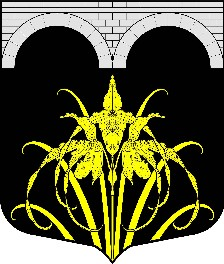 